ПРАВИТЕЛЬСТВО РЕСПУБЛИКИ КАРЕЛИЯРАСПОРЯЖЕНИЕот 26 декабря 2023 г. N 1544р-ПВ целях реализации Стратегии государственной политики Российской Федерации в отношении российского казачества на 2021-2030 годы:1. Утвердить прилагаемый План мероприятий по реализации Стратегии государственной политики Российской Федерации в отношении российского казачества на 2021-2030 годы на территории Республики Карелия на 2024-2026 годы (далее - План мероприятий).2. Исполнительным органам Республики Карелия - ответственным исполнителям Плана мероприятий:обеспечить реализацию Плана мероприятий в установленные сроки;представлять информацию о ходе реализации Плана мероприятий ежегодно до 1 июня и до 1 ноября в Министерство национальной и региональной политики Республики Карелия.3. Рекомендовать территориальным органам федеральных органов исполнительной власти в Республике Карелия, органам местного самоуправления муниципальных районов, муниципальных округов и городских округов в Республике Карелия и общественным организациям - ответственным исполнителям Плана мероприятий:обеспечить реализацию Плана мероприятий в установленные сроки;представлять информацию о ходе реализации Плана мероприятий ежегодно до 1 июня и до 1 ноября в Министерство национальной и региональной политики Республики Карелия.4. Контроль за исполнением Плана мероприятий возложить на Министра национальной и региональной политики Республики Карелия С.В. Киселева.Глава Республики КарелияА.О.ПАРФЕНЧИКОВУтвержденраспоряжениемПравительства Республики Карелияот 26 декабря 2023 года N 1544р-ППЛАНМЕРОПРИЯТИЙ ПО РЕАЛИЗАЦИИ СТРАТЕГИИГОСУДАРСТВЕННОЙ ПОЛИТИКИ РОССИЙСКОЙ ФЕДЕРАЦИИВ ОТНОШЕНИИ РОССИЙСКОГО КАЗАЧЕСТВА НА 2021-2030 ГОДЫНА ТЕРРИТОРИИ РЕСПУБЛИКИ КАРЕЛИЯНА 2024-2026 ГОДЫ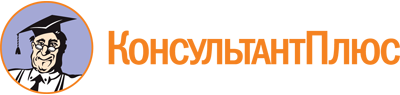 Распоряжение Правительства РК от 26.12.2023 N 1544р-П
<Об утверждении Плана мероприятий по реализации Стратегии государственной политики Российской Федерации в отношении российского казачества на 2021-2030 годы на территории Республики Карелия на 2024-2026 годы>Документ предоставлен КонсультантПлюс

www.consultant.ru

Дата сохранения: 26.05.2024
 N п/пМероприятиеСрок исполненияОтветственный исполнитель1234I. Совершенствование механизма привлечения членов казачьих обществ к несению государственной или иной службыI. Совершенствование механизма привлечения членов казачьих обществ к несению государственной или иной службыI. Совершенствование механизма привлечения членов казачьих обществ к несению государственной или иной службыI. Совершенствование механизма привлечения членов казачьих обществ к несению государственной или иной службы1.Разработка и принятие правовых актов исполнительных органов Республики Карелия и органов местного самоуправления в Республике Карелия по вопросам становления и развития государственной и иной службы российского казачествапостоянноМинистерство национальной и региональной политики Республики Карелия,Пограничное управление Федеральной службы безопасности Российской Федерации по Республике Карелия (по согласованию),Управление Министерства юстиции Российской Федерации по Республике Карелия (по согласованию),военный комиссариат Республики Карелия (по согласованию),Министерство культуры Республики Карелия,Министерство сельского и рыбного хозяйства Республики Карелия,Министерство социальной защиты Республики Карелия,Министерство здравоохранения Республики Карелия,Министерство экономического развития Республики Карелия,Министерство образования и спорта Республики Карелия,Министерство природных ресурсов и экологии Республики Карелия,Государственный комитет по обеспечению жизнедеятельности и безопасности населения Республики Карелия,органы местного самоуправления муниципальных районов, муниципальных округов и городских округов в Республике Карелия (далее - органы местного самоуправления в Республике Карелия) (по согласованию),религиозная организация "Костомукшская епархия Русской православной церкви (Московский патриархат)" (по согласованию),Отдельское казачье общество Республики Карелия (по согласованию)2.Проведение мониторинга востребованности членов казачьих обществ, внесенных в государственный реестр казачьих обществ в Российской Федерации, на государственной и иной службе, к которой привлекаются члены казачьих обществ в соответствии с постановлением Правительства Российской Федерации от 26 февраля 2010 года N 93 "О видах государственной или иной службы, к которой привлекаются члены хуторских, станичных, городских, районных (юртовых), окружных (отдельских) и войсковых казачьих обществ" (по каждому виду службы)постоянноМинистерство национальной и региональной политики Республики Карелия,Управление Министерства юстиции Российской Федерации по Республике Карелия (по согласованию),военный комиссариат Республики Карелия (по согласованию),Пограничное управление Федеральной службы безопасности Российской Федерации по Республике Карелия (по согласованию),Главное управление Министерства Российской Федерации по делам гражданской обороны, чрезвычайным ситуациям и ликвидации последствий стихийных бедствий по Республике Карелия (по согласованию),Министерство природных ресурсов и экологии Республики Карелия,Государственный комитет по обеспечению жизнедеятельности и безопасности населения Республики Карелия, органы местного самоуправления в Республике Карелия (по согласованию),Отдельское казачье общество Республики Карелия (по согласованию)3.Проведение работы по включению городских и хуторских казачьих обществ в государственный реестр казачьих обществ в Российской ФедерациипостоянноУправление Министерства юстиции Российской Федерации по Республике Карелия (по согласованию),Отдельское казачье общество Республики Карелия (по согласованию)4.Привлечение членов реестровых казачьих обществ к охране общественного порядка в соответствии с принятыми членами реестровых казачьих обществ обязательствами по несению службыпостоянноМинистерство внутренних дел по Республике Карелия (по согласованию),органы местного самоуправления в Республике Карелия (по согласованию),Отдельское казачье общество Республики Карелия (по согласованию)5.Привлечение членов казачьих обществ к участию в охране государственной границы Российской ФедерациипостоянноПограничное управление Федеральной службы безопасности Российской Федерации по Республике Карелия (по согласованию),Отдельское казачье общество Республики Карелия (по согласованию)6.Привлечение членов казачьих обществ к участию в мероприятиях по гражданской обороне в соответствии с принятыми членами реестровых казачьих обществ обязательствами по несению службыежегодноГлавное управление Министерства Российской Федерации по делам гражданской обороны, чрезвычайным ситуациям и ликвидации последствий стихийных бедствий по Республике Карелия (по согласованию),Государственный комитет Республики Карелия по обеспечению жизнедеятельности и безопасности населения,Отдельское казачье общество Республики Карелия (по согласованию)7.Привлечение членов казачьих обществ, входящих в состав добровольной пожарной охраны, к реализации мероприятий по предупреждению и ликвидации чрезвычайных ситуаций и ликвидации последствий стихийных бедствийпостоянноГлавное управление Министерства Российской Федерации по делам гражданской обороны, чрезвычайным ситуациям и ликвидации последствий стихийных бедствий по Республике Карелия (по согласованию),Государственный комитет Республики Карелия по обеспечению жизнедеятельности и безопасности населения,Министерство природных ресурсов и экологии Республики Карелия,Отдельское казачье общество Республики Карелия (по согласованию)8.Привлечение членов казачьих обществ к реализации мероприятий по обеспечению пожарной безопасности (тушение техногенных пожаров, выполнение вспомогательных работ при тушении лесных и природных пожаров, участие в профилактических мероприятиях и патрулировании лесов)в период пожароопасного сезонаГлавное управление Министерства Российской Федерации по делам гражданской обороны, чрезвычайным ситуациям и ликвидации последствий стихийных бедствий по Республике Карелия (по согласованию),Государственный комитет Республики Карелия по обеспечению жизнедеятельности и безопасности населения,Министерство природных ресурсов и экологии Республики Карелия,Отдельское казачье общество Республики Карелия (по согласованию)9.Привлечение членов казачьих обществ, входящих в состав добровольной пожарной охраны, к отработке совместных действий с пожарно-спасательными подразделениями при проведении пожарно-тактических учений и занятий в рамках пожарно-спасательных гарнизоновпостоянноГлавное управление Министерства Российской Федерации по делам гражданской обороны, чрезвычайным ситуациям и ликвидации последствий стихийных бедствий по Республике Карелия (по согласованию),Государственный комитет Республики Карелия по обеспечению жизнедеятельности и безопасности населения,Отдельское казачье общество Республики Карелия (по согласованию)10.Привлечение членов казачьих обществ к участию в мероприятиях, направленных на обеспечение природоохранной деятельности и экологической безопасностипостоянноМинистерство природных ресурсов и экологии Республики,Отдельское казачье общество Республики Карелия (по согласованию)11.Реализация мероприятий по развитию системы непрерывного образования российского казачествапостоянноМинистерство национальной и региональной политики Республики Карелия,Министерство образования и спорта Республики Карелия, религиозная организация "Костомукшская епархия Русской православной церкви (Московский патриархат)" (по согласованию),Отдельское казачье общество Республики Карелия (по согласованию)12.Привлечение членов казачьих обществ к участию в мероприятиях по профилактике немедицинского потребления наркотических средств и психотропных веществ среди подростков и молодежиежегодноМинистерство национальной и региональной политики Республики Карелия,Министерство внутренних дел по Республике Карелия (по согласованию),Отдельское казачье общество Республики Карелия (по согласованию)13.Проведение заседаний рабочей группы по вопросам, касающимся российского казачества в Республике Карелияне менее 2 заседаний в годМинистерство национальной и региональной политики Республики КарелияII. Поддержка взаимодействия между казачьими обществами и иными объединениями казаковII. Поддержка взаимодействия между казачьими обществами и иными объединениями казаковII. Поддержка взаимодействия между казачьими обществами и иными объединениями казаковII. Поддержка взаимодействия между казачьими обществами и иными объединениями казаков14.Обеспечение вступления казачьих обществ Республики Карелия в Войсковое казачье общество, формируемое на территории Северо-Западного федерального округав течение 2024 годаОтдельское казачье общество Республики Карелия (по согласованию)15.Участие во Всероссийском семинаре-совещании "Российское казачество"ежегодноМинистерство национальной и региональной политики Республики Карелия16.Участие во Всемирном конгрессе казаков2026 годМинистерство национальной и региональной политики Республики Карелия,Отдельское казачье общество Республики Карелия (по согласованию)17.Организация и проведение методических семинаров по вопросам участия казачьих обществ в конкурсах для получения грантов на реализацию социально-значимых проектов (в т.ч. в сфере образования и культуры)ежегодноМинистерство национальной и региональной политики Республики Карелия,Министерство образования и спорта Республики Карелия, Фонд грантов Главы Республики Карелия (по согласованию),Отдельское казачье общество Республики Карелия (по согласованию)18.Оказание организационного, информационного, консультативного, методического содействия казачьим обществам и общественным объединениям казаков по вопросам их деятельностипостоянноУправление Министерства юстиции Российской Федерации по Республике Карелия (по согласованию),Министерство национальной и региональной политики Республики Карелия,религиозная организация "Костомукшская епархия Русской православной церкви (Московский патриархат)" (по согласованию),Фонд грантов Главы Республики Карелия (по согласованию)19.Оказание гуманитарной помощи членам казачьих обществ и иных объединений казаков, участвующим (содействующим) в выполнении задач, возложенных на Вооруженные Силы Российской Федерации в период проведения специальной военной операциина период проведения специальной военной операцииМинистерство экономического развития Республики Карелия, органы местного самоуправления в Республике Карелия (по согласованию),религиозная организация "Костомукшская епархия Русской православной церкви (Московский патриархат)" (по согласованию),Отдельское казачье общество Республики Карелия (по согласованию),20.Оказание помощи семьям членов казачьих обществ и иных объединений казаков, тяжело раненных или погибших в ходе проведения специальной военной операциипостоянноМинистерство социальной защиты Республики Карелия,Министерство здравоохранения Республики Карелия,Министерство экономического развития Республики Карелия,Министерство национальной и региональной политики Республики Карелия,органы местного самоуправления в Республике Карелия (по согласованию),религиозная организация "Костомукшская епархия Русской православной церкви (Московский патриархат)" (по согласованию),Отдельское казачье общество Республики Карелия (по согласованию)III. Содействие воспитанию подрастающего поколения в духе патриотизма, гражданской ответственности и готовности к служению Отечеству с опорой на духовно-нравственные основы и ценности российского казачества, обеспечение участия российского казачества в реализации государственной молодежной политикиIII. Содействие воспитанию подрастающего поколения в духе патриотизма, гражданской ответственности и готовности к служению Отечеству с опорой на духовно-нравственные основы и ценности российского казачества, обеспечение участия российского казачества в реализации государственной молодежной политикиIII. Содействие воспитанию подрастающего поколения в духе патриотизма, гражданской ответственности и готовности к служению Отечеству с опорой на духовно-нравственные основы и ценности российского казачества, обеспечение участия российского казачества в реализации государственной молодежной политикиIII. Содействие воспитанию подрастающего поколения в духе патриотизма, гражданской ответственности и готовности к служению Отечеству с опорой на духовно-нравственные основы и ценности российского казачества, обеспечение участия российского казачества в реализации государственной молодежной политики21.Обеспечение информационной и методической поддержки образовательных организаций, реализующих образовательные программы с учетом культурно-исторических традиций и ценностей российского казачествапостоянноМинистерство образования и спорта Республики Карелия,религиозная организация "Костомукшская епархия Русской православной церкви (Московский патриархат)" (по согласованию),Отдельское казачье общество Республики Карелия (по согласованию)22.Участие парадных расчетов членов казачьих обществ совместно с подразделениями Вооруженных Сил Российской Федерации и других войск в военных парадах и прохождениях войск торжественным маршемежегодновоенный комиссариат Республики Карелия (по согласованию),Отдельское казачье общество Республики Карелия (по согласованию)23.Участие казачьей молодежи и членов казачьих обществ совместно с подразделениями Вооруженных Сил Российской Федерации в торжественных мероприятиях, посвященных празднованию Дня Победы в Великой Отечественной войне 1941-1945 годовежегодновоенный комиссариат Республики Карелия (по согласованию),Министерство образования и спорта Республики Карелия, Отдельское казачье общество Республики Карелия (по согласованию),органы местного самоуправления в Республике Карелия (по согласованию)24.Постановка на воинский учет казачьей молодежи в год достижения ими возраста 17 лет и старших возрастовежегодновоенный комиссариат Республики Карелия (по согласованию),Отдельское казачье общество Республики Карелия (по согласованию)25.Проведение совместных с казачьими обществами и иными объединениями казаков мероприятий, посвященных памятным датам истории России, дням славы русского оружия - дням воинской славы, а также иным датам, связанным с военной историей российского казачестваежегодноМинистерство национальной и региональной политики Республики Карелия,автономное учреждение Республики Карелия "Издательство "Периодика",Отдельское казачье общество Республики Карелия (по согласованию),религиозная организация "Петрозаводская и Карельская епархия Русской православной церкви (Московский патриархат)" (по согласованию),религиозная организация "Костомукшская епархия Русской православной церкви (Московский патриархат)" (по согласованию)26.Участие в ежегодной международной научно-практической конференции "Казачество на службе Отечеству"ежегодноОтдельское казачье общество Республики Карелия (по согласованию)27.Привлечение казачьей молодежи и членов войсковых казачьих обществ к проведению молодежно-патриотической акции "День призывника"ежегодноМинистерство образования и спорта Республики Карелия, военный комиссариат Республики Карелия (по согласованию),органы местного самоуправления в Республике Карелия (по согласованию),Отдельское казачье общество Республики Карелия (по согласованию)28.Участие во Всероссийской военно-спортивной игре "Казачий сполох"ежегодноОтдельское казачье общество Республики Карелия (по согласованию)29.Привлечение казачьей молодежи к физкультурным и спортивным мероприятиямипостоянноМинистерство образования и спорта Республики Карелия, Отдельское казачье общество Республики Карелия (по согласованию)30.Содействие в участии членов казачьих обществ во Всероссийском слете казачьей молодежи "Готов к труду и обороне" и Всероссийской спартакиады допризывной казачьей молодежиежегодноМинистерство образования и спорта Республики Карелия, органы местного самоуправления в Республике Карелия (по согласованию),Отдельское казачье общество Республики Карелия (по согласованию)31.Содействие в проведении секции в рамках регионального этапа Рождественских образовательных чтенийежегодноМинистерство национальной и региональной политики Республики Карелия,религиозная организация "Петрозаводская и Карельская епархия Русской Православной Церкви (Московский Патриархат)" (по согласованию),религиозная организация "Костомукшская епархия Русской православной церкви (Московский патриархат)" (по согласованию),Отдельское казачье общество Республики Карелия (по согласованию)32.Участие во всероссийской научно-практической конференции в рамках проекта "История казачества в истории России"ежегоднорелигиозная организация "Петрозаводская и Карельская епархия Русской Православной Церкви (Московский Патриархат)" (по согласованию),религиозная организация "Костомукшская епархия Русской православной церкви (Московский патриархат)" (по согласованию),Отдельское казачье общество Республики Карелия (по согласованию)33.Участие в Евразийском форуме казачьей молодежи "Казачье единство"ежегодноОтдельское казачье общество Республики Карелия (по согласованию)34.Оказание содействия участию казачьих обществ и иных объединений казаков, реализующих социально ориентированные проекты, в конкурсах на получение грантов Президента Российской Федерации, грантов Главы Республики Карелия и иных грантов, предоставляемых федеральными органами исполнительной власти, исполнительными органами субъектов Российской Федерации, органами местного самоуправления муниципальных образованийежегодноМинистерство национальной и региональной политики Республики Карелия,Министерство образования и спорта Республики Карелия, органы местного самоуправления в Республике Карелия (по согласованию),Фонд грантов Главы Республики Карелия (по согласованию),Отдельское казачье общество Республики Карелия (по согласованию)35.Участие казачьей молодежи в мероприятиях центра военно-патриотического воспитания и подготовки граждан к военной службе "Авангард"ежегодноМинистерство образования и спорта Республики Карелия,органы местного самоуправления в Республике Карелия (по согласованию),Отдельское казачье общество Республики Карелия (по согласованию)36.Участие казачьей молодежи во "Всероссийском слете казачьей молодежи"ежегодноМинистерство национальной и региональной политики Республики Карелия,Министерство образования и спорта Республики Карелия,Отдельское казачье общество Республики Карелия (по согласованию)IV. Содействие сохранению и развитию культуры российского казачестваIV. Содействие сохранению и развитию культуры российского казачестваIV. Содействие сохранению и развитию культуры российского казачестваIV. Содействие сохранению и развитию культуры российского казачества37.Информационное содействие в участии творческих казачьих коллективов из Карелии во Всероссийском фольклорном конкурсе "Казачий круг"постоянноМинистерство культуры Республики Карелия,Отдельское казачье общество Республики Карелия (по согласованию)38.Оказание содействия в реализации мероприятий в сфере культуры российского казачествапостоянноМинистерство культуры Республики Карелия,органы местного самоуправления в Республике Карелия (по согласованию),Отдельское казачье общество Республики Карелия (по согласованию)39.Привлечение творческих казачьих коллективов и исполнителей к участию в культурно-просветительских проектах, информационно-агитационных акциях и других мероприятияхпостоянноМинистерство культуры Республики Карелия, органы местного самоуправления в Республике Карелия (по согласованию),Отдельское казачье общество Республики Карелия (по согласованию)40.Организация выступлений казачьих творческих коллективов и исполнителей перед личным составом комплектуемых членами казачьих обществ и иных объединений казаков воинских частей, добровольческих формирований в составе Вооруженных Сил Российской Федерациипостоянновоенный комиссариат Республики Карелия (по согласованию),Отдельское казачье общество Республики Карелия (по согласованию)41.Мониторинг состояния казачьей культуры в субъектах Российской Федерации1 раз в 2 года (начиная с 2024 года)Министерство культуры Республики Карелия,Отдельское казачье общество Республики Карелия (по согласованию)V. Поддержка социально-экономического развития российского казачестваV. Поддержка социально-экономического развития российского казачестваV. Поддержка социально-экономического развития российского казачестваV. Поддержка социально-экономического развития российского казачества42.Мониторинг мер государственной поддержки казачьих обществ и иных объединений казаков в рамках законодательства Российской ФедерацииежегодноМинистерство национальной и региональной политики Республики Карелия43.Информирование членов казачьих обществ о действующих мерах поддержки в сфере агропромышленного и рыбохозяйственного комплексовежегодноМинистерство сельского и рыбного хозяйства Республики КарелияVI. Поддержка международного сотрудничества российского казачества, развития международных контактов российского казачества с казаками-соотечественниками, проживающими за рубежомVI. Поддержка международного сотрудничества российского казачества, развития международных контактов российского казачества с казаками-соотечественниками, проживающими за рубежомVI. Поддержка международного сотрудничества российского казачества, развития международных контактов российского казачества с казаками-соотечественниками, проживающими за рубежомVI. Поддержка международного сотрудничества российского казачества, развития международных контактов российского казачества с казаками-соотечественниками, проживающими за рубежом44.Привлечение членов казачьих обществ к участию в мероприятиях в сфере международного сотрудничества, а также в мероприятиях, направленных на развитие межкультурных обменов с зарубежными государствамипостоянноМинистерство экономического развития Республики Карелия,Представительство МИД России в г. Петрозаводске (по согласованию),Отдельское казачье общество Республики Карелия (по согласованию)45.Оказание поддержки российскому казачеству в расширении контактов и сотрудничества с иными объединениями казаков за рубежомпостоянноМинистерство экономического развития Республики Карелия,Представительство МИД России в г. Петрозаводске (по согласованию),Отдельское казачье общество Республики Карелия (по согласованию)VII. Совершенствование информационного обеспечения взаимодействия органов государственной власти и органов местного самоуправления с казачьими обществами, расширение информирования общественности о деятельности российского казачестваVII. Совершенствование информационного обеспечения взаимодействия органов государственной власти и органов местного самоуправления с казачьими обществами, расширение информирования общественности о деятельности российского казачестваVII. Совершенствование информационного обеспечения взаимодействия органов государственной власти и органов местного самоуправления с казачьими обществами, расширение информирования общественности о деятельности российского казачестваVII. Совершенствование информационного обеспечения взаимодействия органов государственной власти и органов местного самоуправления с казачьими обществами, расширение информирования общественности о деятельности российского казачества46.Организация и проведение мероприятий по популяризации деятельности российского казачества среди молодежиежегодноМинистерство национальной и региональной политики Республики Карелия,Министерство образования и спорта Республики Карелия,Отдельское казачье общество Республики Карелия (по согласованию)47.Информационное сопровождение реализации Стратегии государственной политики Российской Федерации в отношении российского казачества на 2021-2030 годыпостоянноМинистерство национальной и региональной политики Республики Карелия,Министерство культуры Республики Карелия,Министерство образования и спорта Республики Карелия,органы местного самоуправления в Республике Карелия (по согласованию),Отдельское казачье общество Республики Карелия (по согласованию)